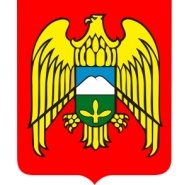 Къэбэрдей-Балъкъэр Республикэм и Дзэлыкъуэ районым щыщКичмалкэ  къуажэм и администрацэм и 1этащхьэКъабарты-Малкъар Республиканы Зольск  районуну  Кичибалыкъ элниАдминистрациясыМЕСТНАЯ АДМИНИСТРАЦИЯ  СЕЛЬСКОГО ПОСЕЛЕНИЯ КИЧМАЛКАЗОЛЬСКОГО МУНИЦИПАЛЬНОГО РАЙОНАКАБАРДИНО-БАЛКАРСКОЙ РЕСПУБЛИКИ361714,сел.Кичмалка,ул.Чкалова, 69.тел.76-3-40,факс 8(86637)76-3-40 ;                                                                  адрес электр.почты:Kichmalkaа@majl.ru	   07.03.2019                                                                                              ПОСТАНОВЛЕНЭ  №5                                                                                                                        БЕГИМ №5                                                                                                                                            ПОСТАНОВЛЕНИЕ №5О закрытии места временного складирования твердых бытовых отходовВ целях обеспечения экологической безопасности и оздоровления окружающей среды, в соответствии с Федеральным законом от 24.06.1998г №89-ФЗ «Об отходах производства и потребления», руководствуясь Федеральным законом от 06.10.2003 года №131-Ф3 «Об общих принципах организации местного самоуправления в Российской Федерации», в связи с несоответствием санитарным нормам и правилам размещения ТБО,ПОСТАНОВЛЯЮ:Закрыть с 01.02.2019г. место временного складирования твердых коммунальных (бытовых) отходов, расположенное по адресу: КБР, Зольский район, к юго-западу от сельского поселения Кичмалка, общей площадью 17000кв.м.Провести разъяснительную работу среди населения о новой системе обращения с отходами.Разместить настоящее постановление на официальном Интернет-сайте Администрации сельского поселения Кичмалка  http:// http://adm-kichmalka.ru.Контроль, за исполнением.настоящего постановления оставляю за собой.Глава сельского поселения Кичмалка                                                              М.Х.Гуртуев